English homework ch.14 part 1We have read about Christopher Columbus this week. He was an explorer who went to America. If you were an explorer 500 years ago, where would you have travelled? Write down:Where (country/continent)?How (what kind of boat)?Who travel with you(friends, family, classmates)?What will you do when you get to your country/continent)?How long will you stay there?Prepare to tell me and your friends about your trip English homework ch.14 part 1We have read about Christopher Columbus this week. He was an explorer who went to America. If you were an explorer 500 years ago, where would you have travelled? 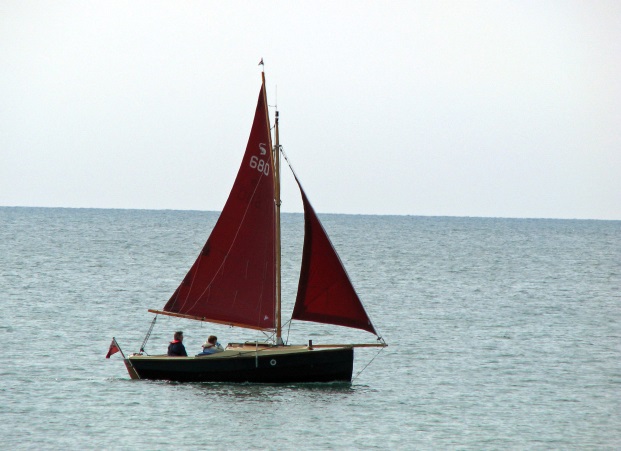 Write down:Where (country/continent)?How (what kind of boat)?Who travel with you(friends, family, classmates)?What will you do when you get to your country/continent)?How long will you stay there?Prepare to tell me and your friends about your trip 